静岡県高体連卓球専門部のグーグル共有ドライブについて　静岡県高体連卓球専門部主催のトーナメント表、ガイドラインなど大会当日に必要な情報を共有します。利用できるのは、現段階では掲載情報の閲覧のみとなります。　利用にあたっては、以下の点をお願いします。・ガイドラインや健康調査票、組み合わせなどをご覧いただけます。ダウンロードしてご利用下さい。　特に各大会における駐車場の注意事項については、体育館ごとに違いますので、よくお読み下さい。・大会当日、組み合わせやプログラムを必要であれば印刷してご用意下さい。　本部席での配布はいたしません。・訂正がある場合には、ファイルを差し替えることがあります。ファイル名の頭に日付を入れてありますので、大会が近くなった折には確認し、最新の情報を得るようにして下さい。例：「2022.10.1ガイドライン」など　　・台風や大雨などにより、休日に緊急連絡が必要になった場合も、こちらに情報を入れますので、よろしくお願いします。URL：https://drive.google.com/drive/folders/1uYX3z9LEPCr30u1t9JSAWBpdFHzbLGgk?usp=sharingQRコード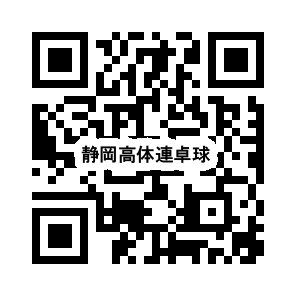 